AANVRAAGFORMULIER ARRANGEMENT VOORINSTROMERS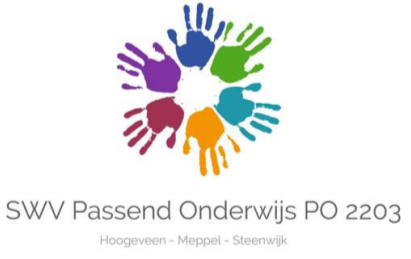 SWV PO 2203AFDELING MEPPEL(toekomstige) LEERLING WOONACHTIG IN SWV PO 2203   Ja   Anders:                                                                                                 Hoogeveen  Meppel  Steenwijk(toekomstige) LEERLING WOONACHTIG IN SWV PO 2203   Ja   Anders:                                                                                                 Hoogeveen  Meppel  SteenwijkNaam leerlingBSN Straat + nummerPostcode + plaatsGeboortedatumINFORMATIE HUIDIGE VOORZIENINGINFORMATIE HUIDIGE VOORZIENINGNaam voorzieningStraat + nummerPostcode + plaatsEmailadresTelefoonnummerContactpersoonDatum van invullenBeschrijf waarom deze leerling aangewezen is op een arrangement of onderwijs in de aangegeven S(B)O setting:Beschrijf waarom deze leerling aangewezen is op een arrangement of onderwijs in de aangegeven S(B)O setting:Toelichting: Leerlingondersteuning binnen regulier onderwijs (licht toe hoe de ondersteuning er volgens u uit zou moeten zien) Plaatsing SBO Plaatsing huiskamer op SBO Plaatsing cluster 4 de Ambelt Plaatsing cluster 3 Mackayschool Plaatsing cluster 3 de TwijnPlaatsing combigroep op Mackayschool ObservatieplaatsingExtra ruimte voor toelichting:Extra ruimte voor toelichting:Ontwikkelingsprofiel aan de hand van onderzoeksgegevensOntwikkelingsprofiel aan de hand van onderzoeksgegevensOntwikkelingsprofiel aan de hand van onderzoeksgegevensOntwikkelingsprofiel aan de hand van onderzoeksgegevensOntwikkelingsprofiel aan de hand van onderzoeksgegevensVerstandelijke vermogensOnderzoeksmiddel:Datum:Naam onderzoeker en instantie:Testresultaat:      Sociaal-emotionele ontwikkelingOnderzoeksmiddel:Datum:Naam onderzoeker en instantie:Testresultaat:      Sociale redzaamheidOnderzoeksmiddel:Datum:Naam onderzoeker en instantie:Testresultaat:      Diagnose Gedrag Medisch LeerstoornisNaam onderzoeker en instantie:      Verdere onderzoeksgegevensBeeldvormingBeeldvormingBeeldvormingBeeldvormingCompenserendBelemmerendOndersteuningsbehoeftenKindfactorenKindfactorenKindfactorenKindfactorenGezondheid:Motorische ontwikkeling:Zintuiglijke ontwikkeling:Spraaktaalontwikkeling:Persoonlijkheidskenmerken:Sociaal-emotioneel functionerenSociaal-emotioneel functionerenSociaal-emotioneel functionerenSociaal-emotioneel functionerenContactname:Relatie groepsgenoten:Competentie:Sociale redzaamheid/weerbaarheid:Faalangst:Taak en leergedragTaak en leergedragTaak en leergedragTaak en leergedragWerkhouding:Taakgerichtheid:Concentratie:Motivatie:Zelfstandig werken:Praktische redzaamheidPraktische redzaamheidPraktische redzaamheidPraktische redzaamheidAan en uitkleden:Eten en drinken:Zindelijkheid:SpelgedragSpelgedragSpelgedragSpelgedragType spel:Samenspel:OndersteuningsmogelijkhedenOndersteuningsmogelijkhedenBenodigde en beschikbare hulpmiddelen(bv. rolstoel, spraakcomputer, aangepast meubilair): 		Benodigde en beschikbare hulpmiddelen(bv. rolstoel, spraakcomputer, aangepast meubilair): 		Inzet speciale hulpmiddelen van tijdelijke aard(bv. verzwaringsvestjes, wiebelkussen):Inzet speciale hulpmiddelen van tijdelijke aard(bv. verzwaringsvestjes, wiebelkussen):Inzet speciale zorgInzet speciale zorgInzet speciale zorgLogopedieFysiotherapie/MRTErgotherapieMuziektherapiePGB/zorgVan de voorziening wordt verwacht digitaal mee te sturen (verplicht):Recente verslaglegging:Recente verslaglegging/beeldvormingBegeleidingsplanIndien aanwezig:Onderzoeksverslagen (bv psychodiagnostisch onderzoek, logopedisch onderzoek, fysiotherapeutisch onderzoek, medisch onderzoek)Verslag besprekingenVerslag consultatieVerzuimregistratieGegevens uit peutervolgsysteem (bv. peuterobservatieschaal, Toets Taal voor Peuters, Toets Rekenen voor Peuters)Eventuele andere verslagen